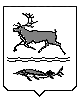 МУНИЦИПАЛЬНОЕ  ОБРАЗОВАНИЕСЕЛЬСКОЕ ПОСЕЛЕНИЕ КАРАУЛТАЙМЫРСКОГО ДОЛГАНО-НЕНЕЦКОГО МУНИЦИПАЛЬНОГО РАЙОНАКРАСНОЯРСКОГО КРАЯКАРАУЛЬСКИЙ СЕЛЬСКИЙ СОВЕТ ДЕПУТАТОВРЕШЕНИЕот «17» февраля 2022 г.                                                                                                     №  1159                                                                         Об утверждении Порядка организации и проведения публичных слушаний по проектам градостроительной деятельности в муниципальном образовании сельское поселение Караул Таймырского Долгано-Ненецкого муниципального района Красноярского краяВ соответствии с частью 24 статьи 5.1 Градостроительного кодекса Российской Федерации, Федеральными законами от 6 октября 2003 года № 131-ФЗ «Об общих принципах организации местного самоуправления в Российской Федерации», от 13 июля 2020 года № 193-ФЗ «О государственной поддержке предпринимательской деятельности в Арктической зоне Российской Федерации», руководствуясь Уставом муниципального образования сельское поселение Караул Таймырского Долгано-Ненецкого муниципального района Красноярского края, Караульский сельский Совет депутатов      РЕШИЛ:Утвердить Порядок организации и проведения публичных слушаний по проектам градостроительной деятельности в муниципальном образовании сельское поселение Караул Таймырского Долгано-Ненецкого муниципального района Красноярского края согласно приложению к настоящему Решению.Опубликовать настоящее Решение в информационном вестнике «Усть-Енисеец» и разместить на официальном сайте сельского поселения Караул Таймырского Долгано-Ненецкого муниципального района Красноярского края. Настоящее Решение вступает в силу после его официального опубликования.                                                                                                  Приложение к Решению                                                                                                  Караульского сельского                                                                                       Совета депутатов                                                                                                          от 17 февраля 2022 г.№ 1159Порядок организации и проведения публичных слушанийпо проектам градостроительной деятельности в муниципальном образовании сельское поселение Караул Таймырского Долгано-Ненецкого муниципального района Красноярского краяСтатья 1. Общие положения1. Настоящий Порядок организации и проведения публичных слушаний по проектам градостроительной деятельности в  муниципальном образовании сельское поселение Караул Таймырского Долгано-Ненецкого муниципального района Красноярского края (далее – Порядок) разработан в целях соблюдения прав человека на благоприятные условия жизнедеятельности, прав и законных интересов правообладателей земельных участков и объектов капитального строительства и направлен на регламентацию действий органов местного самоуправления муниципального образования сельское поселение Караул Таймырского Долгано-Ненецкого муниципального района Красноярского края (далее также – сельское поселение Караул, сельское поселение) и участников публичных слушаний при проведении публичных слушаний по проектам, указанным в части 2 настоящей статьи, за исключением случаев, предусмотренных федеральными законами.2. Публичные слушания проводятся:1) по проектам генеральных планов, а также по проектам, предусматривающим внесение изменений в указанные планы;2) по проектам правил землепользования и застройки, а также по проектам, предусматривающим внесение изменений в указанные правила;3) по проектам планировки территории и межевания территории, а также по проектам, предусматривающим внесение изменений в указанные утвержденные документы;4) по проектам правил благоустройства территории, а также по проектам, предусматривающим внесение изменений в указанные правила.3. В случае заключения соглашений с органами местного самоуправления Таймырского Долгано-Ненецкого муниципального района (далее также - муниципальный район) о передаче части полномочий в сфере градостроительной деятельности органам местного самоуправления сельского поселения Караул публичные слушания проводятся:- по проектам решений о предоставлении разрешения на условно разрешенный вид использования земельного участка или объекта капитального строительства;- по проектам решений о предоставлении разрешения на отклонение от предельных параметров разрешенного строительства, реконструкции объектов капитального строительства.4. Публичные слушания по проектам градостроительной деятельности организуются и проводятся в порядке, установленном Градостроительным кодексом Российской Федерации и настоящим Порядком.Статья 2. Участники публичных слушаний1. Участниками публичных слушаний по проектам генеральных планов, проектам правил землепользования и застройки, проектам планировки территории, проектам межевания территории, проектам правил благоустройства территории, проектам, предусматривающим внесение изменений в один из указанных утвержденных документов, являются граждане, постоянно проживающие на территории, в отношении которой подготовлены данные проекты, правообладатели находящихся в границах этой территории земельных участков и (или) расположенных на них объектов капитального строительства, а также правообладатели помещений, являющихся частью указанных объектов капитального строительства.2. В случае заключения соглашений с органами местного самоуправления муниципального района о передаче части полномочий в сфере градостроительной деятельности органам местного самоуправления сельского поселения участниками общественных обсуждений или публичных слушаний по проектам решений о предоставлении разрешения на условно разрешенный вид использования земельного участка или объекта капитального строительства, проектам решений о предоставлении разрешения на отклонение от предельных параметров разрешенного строительства, реконструкции объектов капитального строительства являются граждане, постоянно проживающие в пределах территориальной зоны, в границах которой расположен земельный участок или объект капитального строительства, в отношении которых подготовлены данные проекты, правообладатели находящихся в границах этой территориальной зоны земельных участков и (или) расположенных на них объектов капитального строительства, граждане, постоянно проживающие в границах земельных участков, прилегающих к земельному участку, в отношении которого подготовлены данные проекты, правообладатели таких земельных участков или расположенных на них объектов капитального строительства, правообладатели помещений, являющихся частью объекта капитального строительства, в отношении которого подготовлены данные проекты, а в случае, предусмотренном частью 3 статьи 39 Градостроительного кодекса Российской Федерации, также правообладатели земельных участков и объектов капитального строительства, подверженных риску негативного воздействия на окружающую среду в результате реализации данных проектов.Статья 3. Назначение публичных слушаний1. Публичные слушания назначаются Главой сельского поселения Караул.Решение о назначении публичных слушаний принимается Главой сельского поселения Караул в сроки, установленные настоящим Порядком для соответствующего проекта градостроительной деятельности.2. В решении о назначении публичных слушаний указывается наименование проекта, по которому проводятся публичные слушания, сведения об уполномоченном на организацию и проведение публичных слушаний, порядок и срок проведения публичных слушаний, место, дата открытия экспозиции (экспозиций) проекта,  сроки проведения экспозиции (экспозиций) проекта, дни и часы, в которые возможно посещение указанных экспозиции (экспозиций),  порядок, срок и форма внесения участниками публичных слушаний предложений и замечаний по проекту градостроительной деятельности.Статья 4. Порядок организации и проведения публичных слушаний1. Органом, уполномоченным на организацию и проведение публичных слушаний по проектам градостроительной деятельности, является Администрация сельского поселения Караул (далее также - организатор публичных слушаний).2. Администрация сельского поселения Караул в целях обеспечения реализации своих полномочий по организации и проведению публичных слушаний вправе создать коллегиальный совещательный орган по организации и проведению публичных слушаний, порядок деятельности и состав которого утверждается Главой сельского поселения Караул.3. При организации и проведении публичных слушаний организатор публичных слушаний:- подготавливает оповещение о начале публичных слушаний и опубликовывает его в порядке, установленном для официального опубликования муниципальных правовых актов сельского поселения Караул;- размещает информацию о публичных слушаниях по проектам градостроительной деятельности на официальном сайте сельского поселения Караул;- организует и осуществляет проведение экспозиции (экспозиций) проекта, подлежащего рассмотрению на публичных слушаниях и экспозиции информационных материалов проекта;- организует и осуществляет консультирование посетителей экспозиции, распространение информационных материалов о проекте, подлежащем рассмотрению на публичных слушаниях;- осуществляет регистрацию предложений и замечаний участников публичных слушаний;- рассматривает предложения и замечания участников публичных слушаний;- готовит аргументированные рекомендации о целесообразности или нецелесообразности учета внесенных участниками публичных слушаний предложений и замечаний;- организует проведение собрания или собраний участников публичных слушаний;- определяет председательствующего на публичных слушаниях;- осуществляет регистрацию участников публичных слушаний;- подготавливает и оформляет протокол публичных слушаний;- подготавливает и опубликовывает заключение о результатах публичных слушаний.4. Официальным сайтом для размещения информации о публичных слушаниях по проектам градостроительной деятельности является официальный сайт сельского поселения Караул www.karaul.city (далее – официальный сайт).5. Информация о публичных слушаниях по проектам градостроительной деятельности, размещаемая на официальном сайте, включает в себя:- оповещение о начале публичных слушаний;- проект, подлежащий рассмотрению на публичных слушаниях, информационные материалы к нему;- заключение о результатах публичных слушаний.6. Оповещение о начале публичных слушаний составляется по форме, установленной в приложении 1 к настоящему Порядку, и должно содержать следующую информацию:- информацию о проекте, подлежащем рассмотрению на публичных слушаниях, перечень информационных материалов к такому проекту;- информацию об официальном сайте, на котором будут размещены проект, подлежащий рассмотрению на публичных слушаниях, и информационные материалы к нему;- информацию о порядке и сроках проведения публичных слушаний по проекту, подлежащему рассмотрению на публичных слушаниях;- информацию о месте, дате открытия экспозиции (экспозиций) проекта, подлежащего рассмотрению на публичных слушаниях, о сроках проведения экспозиции (экспозиций) такого проекта, о днях и часах, в которые возможно посещение указанных экспозиции (экспозиций);-  информацию о порядке, сроке и форме внесения участниками публичных слушаний предложений и замечаний, касающихся проекта, подлежащего рассмотрению на публичных слушаниях;- информацию о дате, времени и месте проведения собрания или собраний участников публичных слушаний.7. Организатор публичных слушаний опубликовывает оповещение о начале публичных слушаний в информационном вестнике «Усть-Енисеец» и размещает его на официальном сайте сельского поселения Караул не позднее, чем за семь дней до дня размещения на официальном сайте проекта, подлежащего рассмотрению на публичных слушаниях.8. Кроме того, оповещение о начале публичных слушаний распространяется организатором публичных слушаний на информационных стендах, оборудованных в здании Администрации сельского поселения Караул, а также в местах массового скопления граждан и в местах, расположенных на территории, в отношении которой подготовлены соответствующие проекты.Требования к информационным стендам, на которых размещаются оповещения о начале публичных слушаний, установлены приложением 2 к настоящему Порядку.9. В течение всего периода размещения проекта, подлежащего рассмотрению на публичных слушаниях, и информационных материалов к нему проводится экспозиция (экспозиции) такого проекта, а также консультирование посетителей экспозиции (экспозиций) в порядке, установленном приложением 3 к настоящему Порядку.Статья 5. Прием предложений и замечаний по проекту, вынесенному на публичные слушания1. Участники публичных слушаний, прошедшие в соответствии с частью 2 настоящей статьи идентификацию, вправе направлять предложения и замечания для включения их в протокол публичных слушаний в сроки, указанные в оповещении о начале публичных слушаний.2. В целях идентификации участники публичных слушаний предоставляют сведения о себе (фамилию, имя, отчество (при наличии), дату рождения, адрес места жительства (регистрации) - для физических лиц; наименование, основной государственный регистрационный номер, место нахождения и адрес - для юридических лиц) с приложением документов, подтверждающих такие сведения. Участники публичных слушаний, являющиеся правообладателями земельных участков и (или) расположенных на них объектов капитального строительства и (или) помещений, являющихся частью указанных объектов капитального строительства, также представляют сведения соответственно о таких земельных участках, объектах капитального строительства, помещениях, являющихся частью указанных объектов капитального строительства, из Единого государственного реестра недвижимости и иные документы, устанавливающие или удостоверяющие их права на такие земельные участки, объекты капитального строительства, помещения, являющиеся частью указанных объектов капитального строительства.3. Внесение предложений и замечаний по проекту, вынесенному на публичные слушания, осуществляется:- в письменной или устной форме в ходе проведения собрания или собраний участников публичных слушаний;- в письменной форме или в форме электронного документа в адрес организатора публичных слушаний;- посредством записи в книге (журнале) учета посетителей экспозиции проекта, подлежащего рассмотрению на публичных слушаниях.4. Предложения и замечания участников публичных слушаний регистрируются и рассматриваются организатором публичных слушаний.           Предложения и замечания, направленные почтовым отправлением, регистрируются в день получения почтового отправления.Предложения и замечания, внесенные в ходе проведения собрания или собраний участников публичных слушаний или посредством записи в книге (журнале) учета, регистрируются в день их внесения.Срок рассмотрения предложений и замечаний не может превышать восемь календарных дней с даты их регистрации.Если последний день срока рассмотрения предложений и замечаний приходится на нерабочий день, днем окончания срока считается ближайший следующий за ним рабочий день.5. Предложения и замечания участников публичных слушаний не рассматриваются в случае не предоставления сведений и документов, предусмотренных частью 2 настоящей статьи, или выявления факта представления такими участниками недостоверных сведений.6. Предложения и замечания, внесенные с нарушением установленных сроков, а также не относящиеся к предмету публичных слушаний не включаются в протокол публичных слушаний.Статья 6. Проведение собрания участников публичных слушаний1. Собрание участников публичных слушаний по проекту, рассматриваемому на публичных слушаниях, проводится председательствующим на публичных слушаниях.2. Перед началом собрания участников публичных слушаний организатор публичных слушаний осуществляет регистрацию лиц, участвующих в собрании. Регистрация участников публичных слушаний осуществляется в журнале регистрации, который ведется на бумажном носителе.3. Участники публичных слушаний в целях идентификации представляют сведения о себе (фамилию, имя, отчество (при наличии), дату рождения, адрес места жительства (регистрации) - для физических лиц; наименование, основной государственный регистрационный номер, место нахождения и адрес - для юридических лиц) с приложением документов, подтверждающих такие сведения. Участники публичных слушаний, являющиеся правообладателями соответствующих земельных участков и (или) расположенных на них объектов капитального строительства и (или) помещений, являющихся частью указанных объектов капитального строительства, также представляют документы, устанавливающие или удостоверяющие их права на такие земельные участки, объекты капитального строительства, помещения, являющиеся частью указанных объектов капитального строительства.4. В случае если физическое или юридическое лицо не представило сведения или документы, предусмотренные частью 3 настоящей статьи, данные лица не допускаются к участию в собрании участников публичных слушаний.5. Участники публичных слушаний, желающие выступить на собрании участников публичных слушаний, должны зарегистрироваться в качестве выступающих в журнале регистрации, указанном в части 2 настоящей статьи.Председательствующий на публичных слушаниях имеет право на внеочередное выступление.6. Председательствующий на публичных слушаниях перед началом собрания оглашает:- наименование проекта, подлежащего обсуждению на публичных слушаниях;- порядок и последовательность проведения публичных слушаний;- информацию о количестве участников публичных слушаний;- докладчиков и время, отведенное на выступление участникам публичных слушаний;- наличие поступивших предложений и замечаний по проекту, рассматриваемому на публичных слушаниях;- иную информацию, необходимую для проведения публичных слушаний.7. Председательствующий на публичных слушаниях предоставляет слово докладчикам на публичных слушаниях по обсуждаемому вопросу, после чего предоставляет слово, в порядке очередности, участникам публичных слушаний, зарегистрированным в качестве выступающих.Выступления на открытом заседании должны быть связаны с проектом, рассматриваемым на публичных слушаниях.После выступления докладчиков и участников публичных слушаний следуют вопросы участников публичного слушаний. Вопросы могут быть заданы как в устной, так и в письменной форме.Все участники публичных слушаний выступают только с разрешения председательствующего на публичных слушаниях.Выступающие не вправе употреблять в своей речи грубые, оскорбительные выражения, наносящие вред чести и достоинству других лиц, призывать к незаконным действиям, использовать заведомо ложную информацию, допускать необоснованные обвинения в чей-либо адрес.8. Для выступления на собрании отводится:- на доклад и содоклад - до 20 минут;- на выступление участников публичных слушаний - до 3 минут на одно выступление, до 1 часа в целом на всех участников публичных слушаний.- на вопросы к докладчику (содокладчику), участникам публичных слушаний и ответы на них - до 1 часа;9. При несоблюдении порядка, установленного настоящей статьей, участники публичных слушаний, могут быть удалены из помещения, являющегося местом проведения собрания.10. В случае возникновения на собрании чрезвычайных обстоятельств, а также невозможности пресечения грубого нарушения порядка председательствующий на публичных слушаниях вправе принять решение о перерыве собрания и об его продолжении в другое время.Статья 7. Протокол публичных слушаний1. Протокол публичных слушаний подготавливается организатором публичных слушаний в течение 3 рабочих дней со дня окончания публичных слушаний и оформляется по форме, установленной приложением 4 к настоящему Порядку.2. В протоколе публичных слушаний указывается:- дата оформления протокола публичных слушаний;- информация об организаторе публичных слушаний;- информация, содержащаяся в опубликованном оповещении о начале публичных слушаний, дата и источник опубликования оповещения;- информация о сроке, в течение которого принимались предложения и замечания участников публичных слушаний, о территории, в пределах которой проводятся публичные слушания;- все предложения и замечания участников публичных слушаний с разделением на предложения и замечания граждан, являющихся участниками публичных слушаний и постоянно проживающих на территории, в пределах которой проводятся публичные слушания, и предложения и замечания иных участников публичных слушаний.3. К протоколу публичных слушаний прилагается перечень принявших участие в рассмотрении проекта участников публичных слушаний, включающий в себя сведения об участниках публичных слушаний (фамилию, имя, отчество (при наличии), дату рождения, адрес места жительства (регистрации) - для физических лиц; наименование, основной государственный регистрационный номер, место нахождения и адрес - для юридических лиц).4. Протокол публичных слушаний подписывается председательствующим на публичных слушаниях.Статья 8. Заключение о результатах публичных слушаний1. Заключение о результатах публичных слушаний подготавливается организатором публичных слушаний в течение 5 рабочих дней со дня окончания публичных слушаний по форме, установленной приложением 5 к настоящему Порядку.2. В заключении о результатах публичных слушаний указываются:- дата оформления заключения о результатах публичных слушаний;- наименование проекта, рассмотренного на публичных слушаниях, сведения о количестве участников публичных слушаний;- реквизиты протокола публичных слушаний;- содержание предложений и замечаний участников публичных слушаний с разделением на предложения и замечания граждан, являющихся участниками публичных слушаний и постоянно проживающих на территории, в пределах которой проводятся публичные слушания, и предложения и замечания иных участников публичных слушаний (в случае внесения несколькими участниками публичных слушаний одинаковых предложений и замечаний допускается обобщение таких предложений и замечаний);- аргументированные рекомендации организатора публичных слушаний о целесообразности или нецелесообразности учета внесенных участниками публичных слушаний предложений и замечаний и выводы по результатам публичных слушаний.3. Заключение о результатах публичных слушаний подлежит официальному опубликованию в порядке, предусмотренном для опубликования муниципальных правовых актов сельского поселения Караул, и размещению на официальном сайте в течение 3 рабочих дней с момента его подписания.Статья 9. Сроки назначения и проведения публичных слушаний по проекту правил землепользования и застройки, проекту о внесении изменений в правила землепользования и застройки1. Решение о назначении публичных слушаний по проекту правил землепользования и застройки, проекту о внесении изменений в правила землепользования и застройки принимается Главой сельского поселения Караул не позднее чем через десять календарных дней со дня получения проекта правил землепользования и застройки, проекта о внесении изменений в правила землепользования и застройки с приложением заключений и согласований, предусмотренных действующим законодательством Российской Федерации.2. Срок проведения публичных слушаний по проекту правил землепользования и застройки, проекту о внесении изменений в правила землепользования и застройки составляет не менее одного и не более трёх месяцев со дня опубликования такого проекта.3. В случае подготовки изменений в правила землепользования и застройки в части внесения изменений в градостроительный регламент, установленный для конкретной территориальной зоны, а также в случае подготовки изменений в правила землепользования и застройки в связи с принятием решения о комплексном развитии территории, публичные слушания по внесению изменений в правила землепользования и застройки проводятся в границах территориальной зоны, для которой установлен такой градостроительный регламент, в границах территории, подлежащей комплексному развитию. В этих случаях срок проведения публичных слушаний не может быть более чем один месяц.Статья 10. Сроки назначения и проведения публичных слушаний по проектам планировки территорий, проектам межевания территорий1. Решение о назначении публичных слушаний по проектам планировки территорий, проектам межевания территорий принимается Главой сельского поселения Караул не позднее чем через пять календарных дней после получения проекта планировки территории и (или) проекта межевания территории с приложением заключений и согласований, предусмотренных законодательством Российской Федерации.2. Срок проведения публичных слушаний со дня оповещения жителей о времени и месте их проведения до дня опубликования заключения о результатах публичных слушаний для проектов планировки территории и (или) проектов межевания территории, предусматривающих размещение исключительно нежилых объектов, а также для проектов планировки территории и (или) проектов межевания территории, предусматривающих размещение жилых объектов, составляет не менее десяти и не более сорока календарных дней (за исключением случая, предусмотренного частью 15 статьи 16 Федерального закона от 13 июля 2020 года № 193-ФЗ «О государственной поддержке предпринимательской деятельности в Арктической зоне Российской Федерации»).Статья 11. Сроки назначения и проведения публичных слушаний по проектам решений о предоставлении разрешений на условно разрешенный вид использования земельного участка или объекта капитального строительства, предоставлении разрешения на отклонение от предельных параметров разрешенного строительства, реконструкции объекта капитального строительства1. Решение о проведении публичных слушаний по проектам предоставления разрешения на условно разрешенный вид использования земельного участка или объекта капитального строительства, предоставления разрешения на отклонение от предельных параметров разрешенного строительства, реконструкции объекта капитального строительства принимается Главой сельского поселения Караул не позднее, чем через пять календарных дней после получения обращения заинтересованного лица.2. Сроки проведения публичных слушаний по вопросам предоставления разрешения на условно разрешенный вид использования земельного участка или объекта капитального строительства, предоставления разрешения на отклонение от предельных параметров разрешенного строительства, реконструкции объекта капитального строительства установлены статьей 16 Федерального закона от 13 июля 2020 года     №193-ФЗ «О государственной поддержке предпринимательской деятельности в Арктической зоне Российской Федерации».3. Положения настоящей статьи применяются в случае заключения соглашений с органами местного самоуправления муниципального района о передаче части полномочий в сфере градостроительной деятельности органам местного самоуправления сельского поселения.  Статья 12. Срок проведения публичных слушаний по проектам правил благоустройстваСрок проведения публичных слушаний по проектам правил благоустройства территорий со дня опубликования оповещения о начале публичных слушаний до дня опубликования заключения о результатах публичных слушаний составляет не менее чем один месяц.Статья 13. Расходы на организацию и проведение публичных слушаний1. Расходы на организацию и проведение публичных слушаний осуществляется:- за счёт средств бюджета сельского поселения Караул в случае проведения публичных слушаний по проектам, указанным в пунктах 1, 2 части 2 статьи 1 настоящего Порядка;- за счет средств заинтересованных лиц в случае проведения публичных слушаний по проектам, указанным в пунктах 3, 4 части 2 статьи 1 настоящего Порядка.Приложение 1к Порядку организации и проведения публичных слушаний по проектам градостроительной деятельности в муниципальном образовании сельское поселение Караул Таймырского Долгано-Ненецкого муниципального районаКрасноярского краяОповещениео начале публичных слушанийАдминистрация сельского поселения Караул сообщает о проведении публичных слушаний по проекту: __________________________________________________________(информация о проекте градостроительной деятельности, перечень информационных материалов к проекту) Информационные материалы по теме публичных слушаний представлены на экспозиции по адресу: _____________________________________________________________________________Экспозиция проводится с ______________________ по _____________________Дни и часы посещения экспозиции: _______________, ________________                 (дата посещения)       (время посещения)Проект и информационные материалы к проекту будут размещены на официальном сайте органов местного самоуправления: ________________________________________________________________Порядок внесения предложений и замечаний: ________________________________________________Срок внесения предложений и замечаний: ____________________________________________________Форма внесения предложений и замечаний: __________________________________________________Порядок проведения публичных слушаний: __________________________________________________Срок проведения публичных слушаний: _____________________________________________________Собрание участников состоится: _________________  (дата и время)  по адресу: ____________________________.Для регистрации в качестве участника публичных слушаний необходимо представить следующие документы:- для физических лиц - документы, подтверждающие сведения о фамилии, имени, отчестве (при наличии), дате рождения, адресе места жительства (регистрации):- для юридических лиц - документы, подтверждающие наименование, основной государственный регистрационный номер, место нахождения и адрес;- для правообладателей - документы, устанавливающие или удостоверяющие их права на земельные участки, объекты капитального строительства, помещения.Время начала регистрации участников: _____________________________________________________Номера контактных справочных телефонов: _________________________________________________Почтовый адрес организатора публичных слушаний: _________________________________________Электронный адрес организатора публичных слушаний: ______________________________________                                                                                                                                 Приложение 2 к Порядку организации и проведения публичных слушаний по проектам градостроительной деятельности в муниципальном образовании сельское поселение Караул Таймырского Долгано-Ненецкого муниципального районаКрасноярского краяТребованияк информационным стендам, на которых размещаютсяоповещения о начале публичных слушаний1. Информационные стенды, на которых размещаются оповещения о начале публичных слушаний, должны быть изготовлены и установлены в соответствии с требованиями к таким конструкциям и их размещению, безопасны, иметь надлежащее состояние внешнего вида.2. Надлежащее состояние внешнего вида подразумевает:- целостность информационного стенда;- отсутствие механических повреждений на информационном стенде;- наличие покрашенного каркаса информационного стенда;- отсутствие ржавчины и грязи на всех частях и элементах информационного стенда;-  отсутствие на всех частях и элементах информационного стенда наклеенных объявлений, посторонних надписей и других изображений и сообщений;3. На информационных стендах должны быть предусмотрены карманы или планшеты для размещения оповещения и информационных материалов о проекте, выносимого на публичные слушания.4. Размер информационного стенда, на которых размещаются оповещения о начале публичных слушаний, должен быть не выше 170-210 сантиметров (верхний край стенда) от основания конструкции и не ниже 130 сантиметров (нижний край стенда) от основания конструкции.Приложение 3к Порядку организации и проведения публичных слушаний по проектам градостроительной деятельности в муниципальном образовании сельское поселение Караул Таймырского Долгано-Ненецкого муниципального районаКрасноярского краяПорядокпроведения экспозиции (экспозиций) проекта, подлежащего рассмотрению на публичных слушаниях и консультирования посетителей экспозиции (экспозиций)1. Экспозиция (экспозиции) проекта, подлежащего рассмотрению на публичных слушаниях и информационных материалов к нему, проводится организатором публичных слушаний в течение всего периода размещения проекта и информационных материалов на официальном сайте.2. Проведение экспозиции (экспозиций) проекта, подлежащего рассмотрению на публичных слушаниях и информационные материалы к нему, должно проходить в зданиях и помещениях, территориально доступных для населения. Организатор публичных слушаний обеспечивает равный доступ всем посетителям к экспозиции (экспозиций) проекта.3. Перед началом проведения экспозиции (экспозиций) организатор публичных слушаний организует регистрацию посетителей экспозиции (экспозиций) в книге (журнале) учета посетителей экспозиции (экспозиций), в которую посетители экспозиции (экспозиций) вправе вносить предложения и замечания по проекту, подлежащему рассмотрению на публичных слушаниях.Посетители экспозиции (экспозиций) в целях идентификации представляют сведения о себе (фамилию, имя, отчество (при наличии), дату рождения, адрес места жительства (регистрации) - для физических лиц; наименование, основной государственный регистрационный номер, место нахождения и адрес - для юридических лиц) с приложением документов, подтверждающих такие сведения.4. Режим работы экспозиции (экспозиций) определяется организатором публичных слушаний и должен соответствовать следующим условиям:- начало работы экспозиции (экспозиций) должно быть не ранее 11.00 часов, а окончание - не позднее 20:00 часов;- продолжительность работы экспозиции (экспозиций) должна составлять - не менее 3 часов в день;- экспозиция (экспозиции) проводится не менее 3 дней в неделю;- не менее 20% времени проведения экспозиции (экспозиций) не должно совпадать с часами рабочего дня основной части посетителей экспозиции (экспозиций).5. В ходе работы экспозиции (экспозиций) организатором публичных слушаний, разработчиком проекта или приглашенными экспертами проводится консультирование посетителей экспозиции (экспозиций), а также распространение информационных материалов о проекте, подлежащем рассмотрению на публичных слушаниях.Время консультирования одного посетителя экспозиции (экспозиций) указанными лицами не должно превышать 15 минут.6. Предложения и замечания посетителей экспозиции (экспозиций), оставленные в книге (журнале) учета посетителей экспозиции (экспозиций) проекта, подлежат регистрации и рассмотрению организатором публичных слушаний в соответствии с Порядком. Приложение 4к Порядку организации и проведения публичных слушаний по проектам градостроительной деятельности в муниципальном образовании сельское поселение Караул Таймырского Долгано-Ненецкого муниципального районаКрасноярского краяПротокол публичных слушаний «___»__________20__год                                                                                      №___________1. Общие сведения о проекте, представленном на публичные слушания: _____________________________________________________________________________(наименование проекта)2. Председательствующий на публичных слушаниях_____________________________3. Разработчик проекта___________________________________________________4. Организатор публичных слушаний: ______________________________________(наименование, юридический адрес, телефон, адрес электронной почты)5. Сроки проведения публичных слушаний: _________________________________6. Информация, содержащаяся в опубликованном оповещении о начале публичных слушаний, дата и источник опубликования оповещения: _____________________________________________________________________________7. Срок, в течение которого принимались предложения и замечания участников публичных слушаний __________________________________________________________8. Территория, в пределах которой проводятся публичные слушания _____________________________________________________________________________9. Предложения и замечания участников публичных слушаний, постоянно проживающих на территории, в пределах которой проводятся публичные слушания _____________________________________________________________________________10. Предложения и замечания иных участников публичных слушаний _____________________________________________________________________________Председательствующий на публичных слушаниях_____________________ Приложение 5к Порядку организации и проведения публичных слушаний по проектам градостроительной деятельности в муниципальном образовании сельское поселение Караул Таймырского Долгано-Ненецкого муниципального районаКрасноярского краяЗаключение по результатам публичных слушаний «___»__________20__год                                                                                      №___________1. Проект, представленный на публичные слушания: __________________________(наименование проекта)2. Количество участников публичных слушаний ______________________________3. Реквизиты протокола публичных слушаний________________________________4. Предложения и замечания участников публичных слушаний постоянно проживающих на территории, в пределах которой проводятся публичные слушания _____________________________________________________________________________5. Предложения и замечания иных участников публичных слушаний _____________________________________________________________________________6. Рекомендации организатора публичных слушаний о целесообразности или нецелесообразности учета внесенных участниками публичных слушаний _____________________________________________________________________________7. Выводы организатора публичных слушаний по результатам публичных слушаний _____________________________________________________________________________Организатор публичных слушаний __________________________________________________________Председатель Караульскогосельского Совета депутатов_________________     Д.В. РудникВременно исполняющая полномочия Главы сельского поселения Караул _____________________ Н.Б. Гурина